非洲有关改进国际电联工作的提案A	有关改进全权代表大会工作的文稿：选举程序1	摘录/摘要本文件概述了国际电联理事会根据第8号建议（釜山）所开展的工作并请2018年全权代表大会（PP-18）注意，未能就竞选选任官员职位的候选人举办听证会一事达成共识。非洲国家通过了一项PP-18非洲共同提案，即国际电联秘书处应继续改进全权代表大会选举在线门户网站，允许公布并以电子方式获取候选人提交的竞选材料，建立并完善可发布针对候选人的问题且公众可看到回复的论坛。 2	背景全权代表大会（2014年，釜山）批准了以下有关“选举程序”的第8号建议： 	“宜改进国际电联选任官员的选举进程。在此方面，理事会应研究这一问题，并向成员国建议实施新程序的方案，以改进秘书长、副秘书长和各局主任的选举进程。应充分考虑发言、互动交流会、实时会议、专访、提交问题、通过网播和远程参与以及进一步改善国际电联网站的选举门户等方案。请理事会在2015年会议上启动这些研究，以便落实这些可能的改进方案。”理事会2016、2017年及2018年例会讨论了该问题。理事会2017年会议特别责成秘书长，在考虑到成员国文稿内容和在理事会2016年会议期间进行的所有讨论的基础上，研究在PP-18大会上举办选任官员职位候选人听证会的问题。在理事会2018年会议期间，在考虑了成员国及理事会财务和人力资源工作组的意见后，秘书长提交了一份研究报告，报告要求：(i) 理事会通过有关在PP-18前开展特定竞选宣传活动的拟议道德准则；以及 (ii) 研究有关举办候选人听证会的报告并将该报告提交PP-18审议。 本提案注意到，理事会未就该问题形成共识，并建议秘书长应在行政方面继续改进全权代表大会选举在线门户网站，允许公布并以电子方式获取候选人提交的竞选材料，建立并完善可发布针对候选人的问题且公众可看到回复的论坛。3	总体意见PP-14称赞了各成员国散发其候选人履历及这些候选人对国际电联各种活动的看法的举措。此外，PP-14还提出了多项设立相关平台，供各选任官员职位候选人各抒己见的建议，例如现场演讲、出席理事会听证会、通过网播和远程参会提出问题并给予答复等，这将增强国际电联选举门户网站的活力。理事会会议期间，讨论了作为一种可能的互动方式，候选人在全权代表大会之前举行的理事会会议中介绍其愿景并回答问题的方案。这种方案在国际电联范围内带来了一些问题：i)	该方案并未包含整个国际电联成员（联检组建议在整个联合国系统采用这些程序并指出，该方案应“…包含所有成员国.…”。）ii)	《国际电联大会、全会和会议的总规则》并未对选举程序做出规定。iii)	身为职员的候选人往往拖延至临近截止期限（全权代表大会之前28天）时才正式宣布参加竞选，因此他们尽管不太可能发生利益冲突，但并无资格参加理事会的辩论。 iv)	这将延长理事会会议的时间，由此进一步加重国际电联早已局促的财务状况。v)	除非提供同声传译，否则无法确保平等使用国际电联的六种正式语文，而此举将产生额外的费用。 在信息通信技术时代，与寻求担任各种国际电联职位的候选人互动并不需要与他们亲自面对面，才能有效沟通。利用信息通信技术构建的互动平台可为与候选人开展开放、建设性和深入的对话，讨论其愿景、经验和资格提供极大便利。这些平台可提高包容参与度，协助成员国以更低廉的成本选定各竞选职位的候选人。4	提案	AFCP/55A5/1采纳一项非洲共同提案，即：秘书长应在行政方面继续改进全权代表大会选举在线门户网站，允许公布并以电子方式获取候选人提交的竞选材料，建立并完善可发布针对候选人的问题且公众可看到回复的论坛。 做出如下建议：•	参与听证会应是可选项。•	应在PP-22期间自愿试行听证会。•	会议应以一种工作语文举行，口译费用由候选人自行承担。•	听证会应向整个成员开放，但只有拥有表决权的国际电联成员国才能参与问答环节。•	问题可提前发给候选人，也可在会议期间现场提出。•	会议应现场网播并提供远程参会服务。–	如果此类听证会在全权代表大会期间或之前一个月内举行，不会有效果，因为这时投票决定早已做出。因此，我们赞同听证会应在与全权代表大会同年召开的理事会会议期间，即全权代表大会召开的六至七个月之前举行。–	关于听证会应该对所有候选人公平、包容和开放，包括来自国际电联职员的“非正式或潜在”候选人这一理念，我们不确定此举是否合法。因此，我们需要从法律角度对非正式候选人参加正式听证会是否可行进行评估。–	除听证会外，我们同意成员国有关可能建立候选人竞选活动宣传材料（PDF、视频等）专门在线空间的提案，以便于利益攸关各方能够以电子方式获得有关候选人的信息。每位候选人均可举办在线论坛，由其主持，针对公众的问题进行答疑。B	有关简化国际电联各部门和全权代表大会决议的提案1	引言在2018年4月17-26日于日内瓦举行的2018年会议上，理事会研究了俄罗斯联邦有关理顺国际电联各部门和全权代表大会决议的提案。俄联邦指出，国际电联三个部门一些决议的内容是全权代表大会决议的重复，从而形成了相关决议相互复制和重复的情况。因此，为避免重复，俄联邦建议简化国际电联各部门内容与全权代表大会重复的决议，尽可能删除此类重复，只需增加对相应全权代表大会决议的引证。如此，可在决议中仅保留针对国际电联相关部门的具体规定。2	提案	AFCP/55A5/2支持简化全权代表大会决议，以避免重复的原则，同时做出以下建议：•	考虑决议的主题及所针对的部门。 •	确定所涉事项为各部门的共性问题且内容在部门决议中确有重复的决议。由此确定的决议将成为一项单独的全权代表大会决议的主题，各部门涉及相同事项的决议将予以简化，仅增加对全权代表大会决议的引证，不再重复其内容；•	涉及只针对一个部门具体事项的决议仍作为该部门的决议予以保留；评估这一简化工作对所有相关文本及各部门履行职能的影响。______________全权代表大会（PP-18）
2018年10月29日-11月16日，迪拜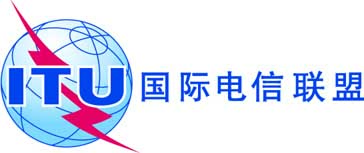 全体会议文件 55 (Add.5)-C2018年9月26日原文：英文/法文非洲电信联盟各国主管部门非洲电信联盟各国主管部门有关大会工作的非洲共同提案有关大会工作的非洲共同提案AFCP/55A5/1提案1：改进全权代表大会的工作：选举程序AFCP/55A5/2提案2：理顺国际电联全权代表大会和各部门的决议